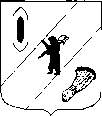 АДМИНИСТРАЦИЯ  ГАВРИЛОВ-ЯМСКОГОМУНИЦИПАЛЬНОГО  РАЙОНАПОСТАНОВЛЕНИЕ30.08.2021 № 728О внесении изменений в постановление Администрации Гаврилов-Ямского муниципального района от 10.07.2019 № 749Руководствуясь статьей 26 Устава Гаврилов-Ямского муниципального района Ярославской области,АДМИНИСТРАЦИЯ МУНИЦИПАЛЬНОГО РАЙОНА ПОСТАНОВЛЯЕТ:1.  Внести в Порядок подготовки документа планирования регулярных перевозок по муниципальным маршрутам на территории Гаврилов-Ямского муниципального района, утвержденный постановлением Администрации Гаврилов-Ямского муниципального района от 10.07.2019 № 749 следующее изменение, изложить пункт 4 в следующей редакции: «4. Подготовка Документа планирования регулярных перевозок осуществляется Управлением жилищно-коммунального хозяйства Администрации Гаврилов-Ямского муниципального района на основании реестра муниципальных маршрутов регулярных перевозок на территории Гаврилов-Ямского муниципального района, размещенного на официальном сайте Администрации Гаврилов-Ямского муниципального района в информационно-телекоммуникационной сети Интернет (http://gavyam.ru/about/infosystems/), с учетом положений Федерального закона от 13.07.2015 № 220-ФЗ «Об организации регулярных перевозок пассажиров и багажа автомобильным транспортом и городским наземным электрическим транспортом в Российской Федерации и о внесении изменений в отдельные законодательные акты Российской Федерации.».2. Контроль за исполнением постановления возложить на заместителя Главы Администрации муниципального района Таганова В.Н.3. Постановление опубликовать в районной массовой газете «Гаврилов-Ямский вестник» и разместить на официальном сайте Администрации муниципального района.4. Постановление вступает в силу с момента официального опубликования.Глава Администрациимуниципального района					                                     А.А. Комаров